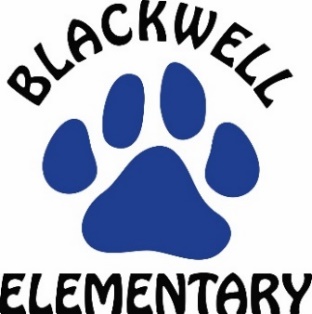 Believe*Excel*Succeed!Digital LearningGrade Level: Kindergarten-2nd Digital Learning Expectations:The activities listed below are meant to be a guide. Please pick 2-3 activities per day depending on the needs of your child. The goal of these lessons is to have your child learning/maintaining the English language every day. If you have questions, please email me katherine.zurkuhlen@cobbk12.org            I am available Monday-Friday from 9:00-10:30.Day ActivityMondayShare the News:  What is your favorite flavor of ice cream?2.  April Reading Challenge: Read in the sun.  Read at least 10-15 minutes using Raz-Kids https://raz-kids.comHouse Hunters: A Scavenger Hunt How many items can you find inside your home in 3 minutes.  *Something beginning with the letter M*A favorite hat*Something redPhoneme Substitution:  Say map. Change /m/ to /c/. (cap)Say rip. Change /r/ to /s/ (sit)  Say boat. Change /b/ to /c/ (coat)  Say name. Change /n/ to /g/. (game)TuesdayShare the News:  What is your favorite toy?2.   April Reading Challenge: Read in a shady spot in your yard.  Read at least 10-15 minutes using Raz-Kids https://raz-kids.com3.   House Hunters: A Scavenger Hunt How many items can you find inside your home in 3 minutes.  *A spoon*A pencil*Something beginning with the letter T4.   Phoneme Substitution:  Say tap. Change /t/ to /l/. (lap)Say lip. Change /l/ to /n/ (nip)  Say fox. Change /f/ to /b/ (box)  Say note. Change /n/ to /v/. (vote)WednesdayShare the News:  Do you like hamburgers or hot dogs?2.   April Reading Challenge: Read under the kitchen table.  Read at least 10-15 minutes using Raz-Kids https://raz-kids.com3.   House Hunters: A Scavenger Hunt How many items can you find inside your home in 3 minutes.  *A piece of fruit*A stuffed animal*Something in the shape of a cube4.   Phoneme Substitution:  Say sock. Change /s/ to /l/. (lock)Say mop. Change /m/ to /t/ (top)  Say red. Change /r/ to /b/ (bed)  Say ball. Change /b/ to /t/. (tall) Thursday Share the News:  What is your favorite room in your house?2.   April Reading Challenge: Read in a silly voice.  Read at least 10-15 minutes using Raz-Kids https://raz-kids.com3.   House Hunters: A Scavenger Hunt How many items can you find inside your home in 3 minutes.  *Something green*A sock*Something beginning with the letter R4.   Phoneme Substitution:  Say man. Change /m/ to /f/. (fan)Say tub. Change /t/ to /r/ (rub)  Say bat. Change /b/ to /c/ (cat)  Say rug. Change /r/ to /b/. ( bug)FridayDigital learning will occur Monday through Thursday.  Please use today to catch up on any activities that you were not able to finish or to keep practicing on skills that you had trouble with. Parent Teaching Tip:  When reading, we aim for fluency and comprehension.  That means the reading should sound like talking and your child can explain what they have read in their own voice. 